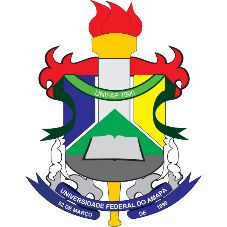 MINISTÉRIO DA EDUCAÇÃOUNIVERSIDADE FEDERAL DO AMAPÁPRÓ-REITORIA DE ENSINO E GRADUAÇÃODEPARTAMENTO DE CIÊNCIAS BIOLÓGICAS E DA SAÚDECURSO DE FARMÁCIANOME DO AUTOR OU AUTORES (tam. 12)RELATÓRIO DE ESTÁGIO (TIMES NEW ROMAN/ARIA NEGRITO, TAM. 12, CAIXA ALTA, CENTRALIZADO)Macapá(Ano de publicação)NOME DO ALUNO RELATÓRIO DE ESTÁGIO(TIMES NEW ROMAN, NEGRITO, TAM. 12, CAIXA ALTA, CENTRALIZADO)Macapá(Ano de publicação)SUMÁRIO(TAM. 12, NEGRITO, CAIXA ALTA)INTRODUÇÃO Apresentação do conjunto das principais características e o objetivo geral do Estágio 2 CAMPO DE ESTÁGIO  2.1 PERFIL DO LOCAL DO ESTÁGIO   Descrever as principais características do estabelecimento de saúde2.2 ATIVIDADES/SERVIÇOS OFERTADAS NO ESTABELECIMENTODescrever as atividades e/ou serviços oferecidos pelo estabelecimento de saúde3. DESCRIÇÃO DAS ATIVIDADES REALIZADAS NO ESTÁGIODescrever de forma detalhada as atividades realizadas no local de estágio.Utilizar neste campo referências bibliográficas, legislação vigente relacionada ao estagio.4. AVALIAÇÃO GERAL DO ESTÁGIO4.1 AVALIAÇÃO DO CAMPO DE ESTÁGIOReflexão crítica sobre o estabelecimento onde foi realizado o estágio, pontos positivos, negativos e sugestões de melhoria para o local e campo de estágio.AVALIAÇÃO DO PROFESSOR, SUPERVISOR E PRECEPTORReflexão crítica sobre organização, comunicação, esclarecimento de dúvidas, ética, integração com equipe e acadêmicos. Pontos positivos, negativos e sugestões de melhoria para o local e campo de estágio. 4.3 AUTO-AVALIAÇÃO Reflexão crítica sobre o seu aprendizado, objetivos alcançados, pontos a serem melhorados pelo acadêmico.CONSIDERAÇÕES FINAISFechamento do relatório com suas impressões sobre o campo.BIBLIOGRAFIA CONSULTADAANEXOSINTRODUÇÃO .......................................................................................CAMPO DE ESTÁGIO  ..........................................................................2.1 PERFIL DO ESTABELECIMENTO DE SAÚDE  ..................................2.2 ATIVIDADES/SERVIÇOS OFERTADAS NO ESTABELECIMENTO ...DESCRIÇÃO DAS ATIVIDADES REALIZADAS NO ESTÁGIO ..........AVALIAÇÃO GERAL DO ESTÁGIO .....................................................AVALIAÇÃO DO CAMPO DE ESTÁGIO ..............................................4.2 AVALIAÇÃO DO PROFESSOR, SUPERVISOR E PRECEPTOR .......4.3 AUTO-AVALIAÇÃO ..............................................................................CONSIDERAÇÕES FINAIS....................................................................BIBLIOGRAFIA CONSULTADA ................................................................ANEXO A- FICHA DE FREQUÊNCIA DE ESTÁGIO ................................ANEXO B- FICHA DE AVALIAÇÃO DO ESTAGIÁRIO.............................ANEXO A- FICHA DE FREQUÊNCIA DE ESTÁGIO ................................ANEXO B- FICHA DE AVALIAÇÃO DO ESTAGIÁRIO.............................